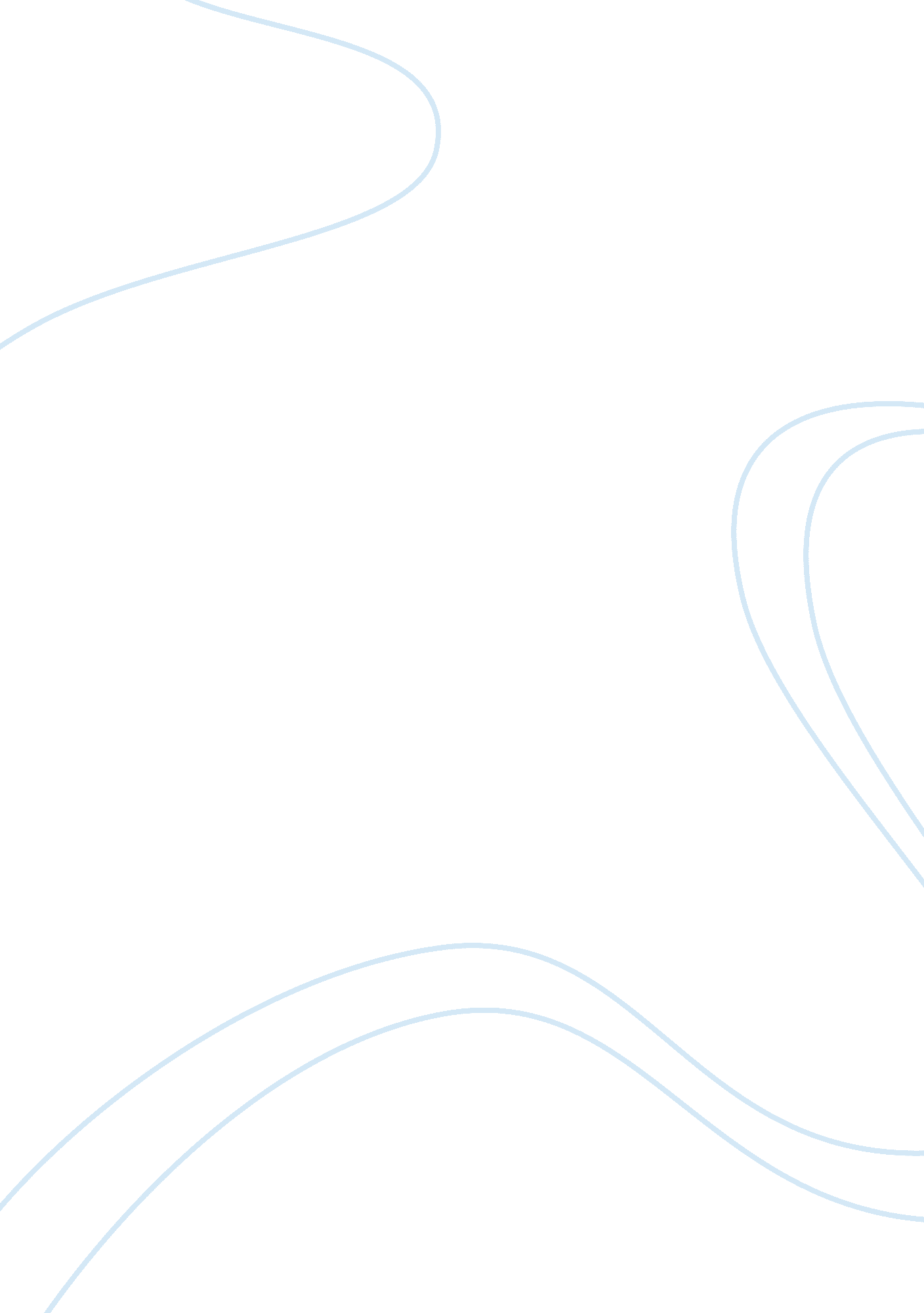 Story about a laos fisherman sam yangPeople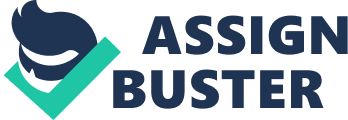 ﻿The video in question describes the life of Sam Yang; a nearly destitute fisherman that lives near the shores of the Meking River in Laos. With a family of seven children, Sam finds it necessary to go fishing each and every day as a function of providing adequate nutrition to which large. As the documentary details, they need to finish each and every day in order to meet the nutritional needs of his family includes fishing on those months and weeks in which Meking River swells to nearly 20 times its normal size. The turbulent waters gush and create conditions by which working in or around the river are dangerous to say the least. Nevertheless, each and every day, Sam ventures into the river and attempts to that at least a few small fish so that he can feed his family. The video in question illustrated a time in which the river was swollen to well beyond its normal size and the danger level of fishing in or around these turbulent waters was at its maximal point. Nevertheless, Sam ventured out directly into the middle of the river and sought to cast his neck into an area that is under fished. As many other fisherman are attempting to provide for their families in much the same way that Sam is, his ability to catch fish from day-to-day is always in question and it is a welcome relief when his children see him venturing up the path with a handful of freshly caught fish for dinner. 